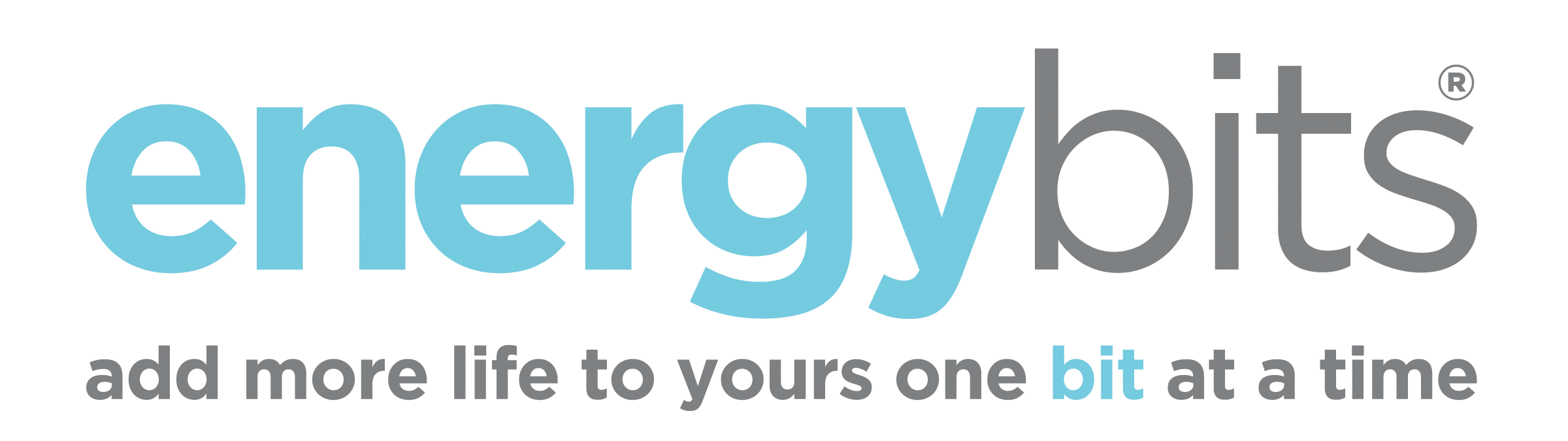 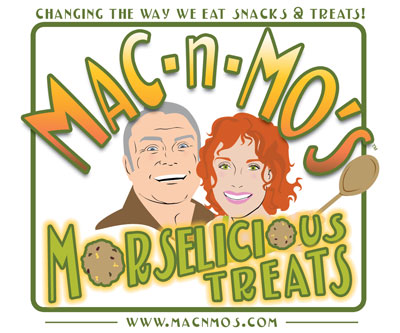 In honor of St Patrick’s Day and March being the GREENEST month of the year, ENERGYbits® has partnered with Mac n Mo’s Morselicious Treats to bring you a colorful cook-off that’s full of GREEN goodness!1.) Preheat oven to 325 …and submit your recipe using ENERGYbits® Spirulina and MORSELICIOUS Mix 2.) Add ENERGYbits® Spirulina into the MORSELICOUS Mix …Recipes can be anything from pancakes to puddings!3.) Bake for 15 mins … Be as creative as you can and of course, Green is the goal!4.) Let stand for 10 minutes … Mo, of Mac n Mo’s, will select the winning recipe and feature it in her blog and possibly her next cookbook!5.) Enjoy your tasty treat… Winners will be sent free samples of ENERGYbits® & Mac n Mo’s Morselicious Mix!Check out your prizes here! (www.energybits.com & www.macnmos.com )